NEERAJ Email: neeraj.369478@2freemail.com 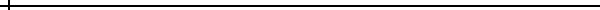 Seeking a challenging and enriching assignment in Electrical distribution system, MEP,  and Infrastructure,& manufacturing 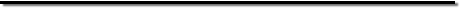                                                       PROFESSIONAL SYNOPSIS	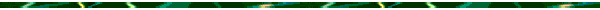 A result oriented professional with over 6 years of experience in Handling of Electrical  Works- Presently associated with AIRWIL INFRA LTD.Identify and propose improvement to existing Electrical, Fire fighting, and Conveying, CCTV System, fas system etc.A deft in managing implementation of maintenance strategies / looking at a resources / parts ensuring that strategies and plan are aligned with project target.Deft in fixing faults on sites or arranging for replacement machinery / equipment to be installed.An effective communicator with excellent skills in building relationships. Possess strong analytical, problem solving and organizational abilities.OCCUPATIONAL CONTOUR Since: 7 feb 2011 to 25 Jan 2015 The 3C Company Noida UP as Electrical Engineer.Since: 6 th Feb 2015  To 9th Feb. 2015 PAN REALTOR LTD Noida UP as Sr. Electrical Engineer.Since: 10th Feb.  2015 to Till now Airwil infra ltd. AM MEP.Key ResponsiblityTo manage the entire billing work at project site related to execution of Electrical works , etc .Inspected and coordinated the work done by contractor and subordinates.To keep proper record of approved Measurements, bills, deviations, extra items & other approvals & submission of MIS report to the management.Checking of R.A. Bills within the specified time submitted by contractors as per specification, BOQ & GFC Drawings & focus on cost control. Verify that cable, wire size, type and numbering is correct.Verification of correct instrument to be installed as per P&I Diagram & Tender documents etc .Knowledge About the , Plumbing and Fire fighting work in residential & commercial building as per NORMS .Knowledge about Power distribution and Power studies.Operationing of water treatment plant, sewage treatment Plant, & different type of pumps.Testing & commissioning of transformer, HTcable, LT Cable, Control cable, Cable tray, gland .Perform responsibilities of conducting corrective & preventive maintenance of electrical equipment & their controls.Planning, execution, monitoring of project within cost, time and quality standards. Responsible for checking the drawing given by project executor at site & the execution of work as per the drawing.Coordination with bill processing team and Accounts.Estimate connected load, maximum demand, selection of transformers, HV & LV switchgear, Power Control Centre, Motor Control Center, selection of circuit breakers, cable sizing, illumination Coordination with consultant regarding drawing & tender etc.Coordination with contactor regarding to planning & work progress of projects. Calculating, lighting scheme selection, Alternate power / DG selection, lighting and power layout, Distribution Board Schedules, earthing and lightning protection, metering provisions.  Prepare Single Line Diagram, Schemes.  To produce standard details for construction and installation Switch gear knowledge of Relay Contactor, MCB, MCCB, DB, MDB, Breaker. Tendering & ordering of MEP services, (Fire fighting system, electrical, lift, cctv, system etc) . .                                                                     PROJECTSOrganization	            The 3C Company Noida Sec-127 .Project name -		Lotus Boulevard Sec-100 Noida , Lotus Panache Sec-110 Noida, Lotus 300    Organization -             PAN REALTORS Sec-70 NOIDA Project  -                      pan-oasis           Organization  -            Airwil infra ltd Project  -                     Intellicty                           		 	                                                                       ACADEMICB.E. (Electrical & Electronics Engineering) in 2010 Rajiv Gandhi Technical University, Bhopal, M.P.                                                                     68.78%                                                                    XII in 2005   S.P.H.R.School, M.P., Board                                                                     69.78%                                                                     X in 2003 S.P.H.R.School, M.P., Board                                                                      71.4%EXTRAMURAL ENGAGEMENTSActively taken part in various Elocution, Debate and Group Discussion Competitions.Functioned as a Voluntary Event Organizer in curricular activities.PERSONAL DOSSIERDate of Birth:			26th April 1988Linguistic Proficiency:		English and Hindi